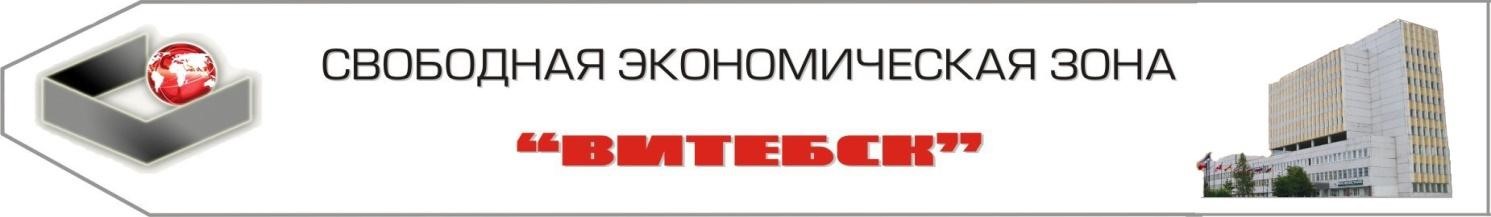 ХАРАКТЕРИСТИКА ПОМЕЩЕНИЯ п\п  Наименование показателей Объект 1 2 3 1.   Название здания (помещения) Здание «Растворно-бетонный узел».2. 	 Целевое назначение  Здание специализированное для производства строительных материалов.3. 	 Строительный объем м3 1442м34. 	 Встроенное, пристроенное или отдельно стоящее Отдельно стоящее5. 	 Общая площадь м2 199,9м26. 	 Неиспользуемая  площадь м2 199,9м2Техническая характеристика: 7. 	 Этажность 1 этаж.8. 	 Материал стен Дощатые.9. 	 Материал кровли Шифер.10.  Материал пола Бетон.11.  Высота потолка  м  7м12.  Освещение (искусств. естественное) Совмещённое.13.  Наличие коммуникаций   в т.ч.   система отопления  Нет.14.  Электроснабжение Открытая проводка.15.  Наличие канализации Нет.16.  водоснабжение холодной водой Нет.17.  Водоснабжение горячей водой Нет.18.  Наличие системы снабжения газом Нет.19.  Система  вентиляции Естественная.20.  Наличие подъездных путей ( ж\д) Нет.21.  Возможность выделения в самостоятельный комплекс Есть.Тарифы 22.  Арендная плата/  rent под склад – 0.3 БАВ (36000руб); под услуги, производство 0,12БАВ (14400 руб.)23.  электроэнергия для производства КВт  1580,2 руб.24.  электроэнергия для отопления и подогрева КВт  5022,5руб.25.  теплоэнергия (Гкал)  -26.  вода питьевая (м3)  1339 руб.27.  канализационные стоки (м3)  8501руб.28.  природный газ ()  	342 у.е.	 29.   Контактная информацияАдминистрация СЭЗ "ВИТЕБСК"  Республика Беларусь, . Витебск, ул. 1-я Журжевская 4, тел/факс: +375 212 653045 